Company OverviewBerkshire Hathaway Inc. is an American multinational conglomerate holding company headquartered in Omaha, Nebraska, United States with a wide collection of subsidiaries engaged in a number of diverse business activities. The firm's core business is insurance, run primarily through GEICO (auto insurance), General Re (reinsurance), Berkshire Hathaway Reinsurance, and Berkshire Hathaway Primary Group.  Berkshire originally focused on long-term investments in publicly quoted stocks, but more recently has turned to buying whole companies. Berkshire now owns a diverse range of businesses including confectionery, retail, railroad, home furnishings, encyclopedias, manufacturers of vacuum cleaners, jewelry sales; newspaper publishing; manufacture and distribution of uniforms; as well as several regional electric and gas utilities.The company averaged an annual growth in book value of 20.3% to its shareholders for the last 44 years, while employing large amounts of capital, and minimal debt.  Berkshire Hathaway stock produced a total return of 76% from 2000–2010 versus a negative 11.3% return for the S&P 500.HistoryBerkshire Hathaway traces its roots to a textile manufacturing company established by Oliver Chace in 1839 as the Valley Falls Company in Valley Falls, Rhode Island. In 1929 the Valley Falls Company merged with the Berkshire Cotton Manufacturing Company established in 1889, in Adams, Massachusetts. The combined company was known as Berkshire Fine Spinning Associates.In 1955 Berkshire Fine Spinning Associates merged with the Hathaway Manufacturing Company which was founded in 1888 in New Bedford, Massachusetts by Horatio Hathaway. Hathaway was successful in its first decades, but it suffered during a general decline in the textile industry after World War I. After the merger Berkshire Hathaway had 15 plants employing over 12,000 workers with over $120 million in revenue. However, seven of those locations were closed by the end of the decade, accompanied by large layoffs.In 1962, Warren Buffett began buying stock in Berkshire Hathaway after noticing a pattern in the price direction of its stock whenever the company closed a mill. Eventually, Buffett acknowledged that the textile business was waning and the company's financial situation was not going to improve.  However, Buffett decided to buy more of the stock to take control of the company and was now majority owner of a textile business that was failing.Buffett initially maintained Berkshire's core business of textiles, but by 1967, he was expanding into the insurance industry and other investments. Berkshire first ventured into the insurance business with the purchase of National Indemnity Company. In the late 1970s, Berkshire acquired an equity stake in the Government Employees Insurance Company (GEICO), which forms the core of its insurance operations today (and is a major source of capital for Berkshire Hathaway's other investments). In 1985, the last textile operations (Hathaway's historic core) were shut down.Subsidiary BreakdownBusiness RisksThere are a few business risks surrounding Berkshire Hathaway that are worth noting.  For one, Berkshire Hathaway is susceptible to laws and regulations.  Meaning the subsidiaries it invests in- or owns outright- are exposed to any new law passed or regulation imposed on a specific industry, potentially impacting the industry negatively.  Companies like MidAmerican Energy Holdings Company (utilities) or Burlington Northern Santa Fe Corp (railroad), constitute a significant portion of Berkshire’s holdings and large amounts of capital are therefore invested in them.  For instance, a new law was recently passed and is to be put in effect within the next couple of year, forcing all trains to have air brakes for safety precautions.  This law means an increase in spending for railroad companies and lower margins.The succession at Berkshire Hathaway is, of course, probably the most significant risk.  According to the annual report, Buffett has indicated that he has selected a successor — but no name was given.  The question is, can Buffett just so easily be replaced?  Many investors invest with Berkshire simply because they outright trust Buffett to do right by their money.  The methodology of valuation practiced by Buffett and Charlie Munger is instilled at Berkshire Hathaway, and while we should be wary of an initial drop-off in stock price, the long term investing practice should be here to stay.The Real Estate investments at Berkshire have been a dark spot on an otherwise clean slate.  The investments include: Clayton Homes, Acme Brick, Shaw and Johns Manville- all major hindrances to Berkshire.  Again, in the annual letter, Buffett admitted that he was wrong in his prediction that the market would see an upturn in 2011. While he still is bullish, Buffett thinks it still might take time for things to return to normal.  As with anything, investments can be bad as well.  While they have yet to pay-off today, Buffett is optimistic about Real Estate in the future.Berkshire’s cash machine, the money it uses to finance its investments, comes from its insurance part of the business.  Just as with any insurance company, and particularly with Berkshire due to it being mainly invested in catastrophic losses, whenever there is a catastrophe (earthquake, hurricane, tsunami, etc), there will be losses.  So long as the company still has strong risk management, the returns can be attractive. But Mother Nature can be brutal, as evidenced by the Japanese earthquake and tsunami.  These events are for the most part unpredictable.  If there are floods, we hope the company stays above water, however.Lastly, the idea of aggregation risk exists as well.  These are diverse companies all under one roof and this can create unforeseen consequences.  It would be rare that all these companies preform exceptionally well each day and how they rely on one another and move with the market is of course always something to keep an eye on.Selected Financial DataValuation and Investment ThesisBerkshire Hathaway Common Stock Class B shares currently (11/21/12) trade at 87.58 with a book value of 78.55.  That is 1.1x book value.  Historically Berkshire has always traded at 1.6x book value.  When a stock trades at essentially 1x book value, which it currently is, what that essentially says is Berkshire is earning just the cost of capital and the market is giving it no benefit for future growth.  Said another way, the market has placed no value in Berkshire and the companies it owns (like General Re and Dairy Queen) and its portfolio (containing the like of Coke and IBM) have 0% growth for the future. Buffett in his last letter to the shareholders stated he thought the stock was undervalued and subsequently purchased $67 million worth in a stock buyback.  What further prompted this investment is that the fiscal cliff is approaching and what Buffett has done is stockpiled nearly $50 billion in cash.  He is ready to pounce on stocks as investors begin to sell them off in an attempt to avoid capital gains tax hikes after the end of this year.  There will be undervalued stocks and companies in the market and Berkshire has enough cash on hand to buy anything it so desires.Berkshire continues to expand while taking on little to no debt, in large part due to the fact that it is able to finance its own acquisitions through the cash flows of its insurance companies.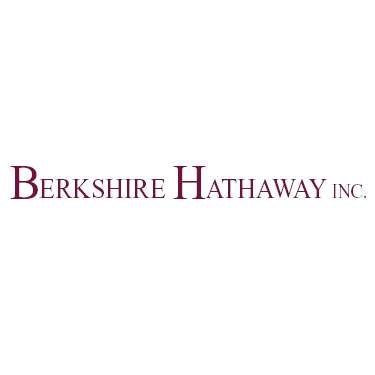 Key StatisticsKey StatisticsKey StatisticsKey StatisticsKey StatisticsKey StatisticsRecommendation: BUY  Analyst: Chris ProcacciniClass B SharesMarket Cap: 205.6 bill52 Week Range: 72.60-90.93ROE: 7.73%ROIC: 5.70%Dividend Yield: 0ROE: 7.73%ROIC: 5.70%Dividend Yield: 0Gross Profit Margin: 12.17%Operating Profit Margin: 10.7%Debt/Equity Ratio: 0.34Gross Profit Margin: 12.17%Operating Profit Margin: 10.7%Debt/Equity Ratio: 0.34Price/Earnings: 15.48Price/Book: 1.11 FCF Yield: 0.0744Company SummaryCompany SummaryCompany SummaryCompany SummaryCompany SummaryIndustry HighlightsIndustry HighlightsBerkshire Hathaway is a holding company with a wide collection of subsidiaries engaged in a number of diverse business activities. The firm's core business is insurance, run primarily through GEICO (auto insurance), General Re (reinsurance), Berkshire Hathaway Reinsurance, and Berkshire Hathaway Primary Group. The company's other businesses are a collection of finance, manufacturing, and retailing operations, along with railroads, utilities, and energy distributors.Berkshire Hathaway is a holding company with a wide collection of subsidiaries engaged in a number of diverse business activities. The firm's core business is insurance, run primarily through GEICO (auto insurance), General Re (reinsurance), Berkshire Hathaway Reinsurance, and Berkshire Hathaway Primary Group. The company's other businesses are a collection of finance, manufacturing, and retailing operations, along with railroads, utilities, and energy distributors.Berkshire Hathaway is a holding company with a wide collection of subsidiaries engaged in a number of diverse business activities. The firm's core business is insurance, run primarily through GEICO (auto insurance), General Re (reinsurance), Berkshire Hathaway Reinsurance, and Berkshire Hathaway Primary Group. The company's other businesses are a collection of finance, manufacturing, and retailing operations, along with railroads, utilities, and energy distributors.Berkshire Hathaway is a holding company with a wide collection of subsidiaries engaged in a number of diverse business activities. The firm's core business is insurance, run primarily through GEICO (auto insurance), General Re (reinsurance), Berkshire Hathaway Reinsurance, and Berkshire Hathaway Primary Group. The company's other businesses are a collection of finance, manufacturing, and retailing operations, along with railroads, utilities, and energy distributors.Berkshire Hathaway is a holding company with a wide collection of subsidiaries engaged in a number of diverse business activities. The firm's core business is insurance, run primarily through GEICO (auto insurance), General Re (reinsurance), Berkshire Hathaway Reinsurance, and Berkshire Hathaway Primary Group. The company's other businesses are a collection of finance, manufacturing, and retailing operations, along with railroads, utilities, and energy distributors.Financial Services sector / Insurance – Diversified industryBerkshire Hathaway is a conglomerate and is in many different industries.OWN:                                         SIGNFICANT:GEICO	                                American Express (13.1%)Dairy Queen                             Anheuser-Busch (9.8%)Fruit of the Loom                  The Coca-Cola Company (8.64%)Benjamin Moore & Co.            Procter & Gamble (4.0%)Financial Services sector / Insurance – Diversified industryBerkshire Hathaway is a conglomerate and is in many different industries.OWN:                                         SIGNFICANT:GEICO	                                American Express (13.1%)Dairy Queen                             Anheuser-Busch (9.8%)Fruit of the Loom                  The Coca-Cola Company (8.64%)Benjamin Moore & Co.            Procter & Gamble (4.0%)10 Year Stock Price vs. company and S&P 50010 Year Stock Price vs. company and S&P 50010 Year Stock Price vs. company and S&P 50010 Year Stock Price vs. company and S&P 500External RisksExternal RisksExternal Risks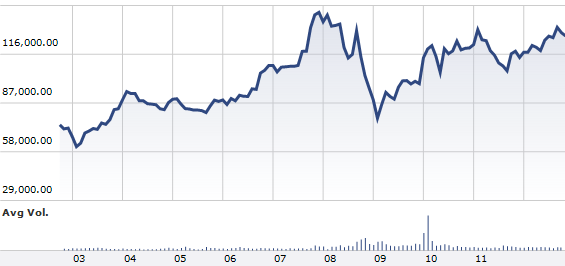 -Susceptible to regulation (e.g., utilities, railroads)-Essentially investing with the market.  Assuming market performs poorly, BRK will get hit hard as well-Aggregation risk: diverse companies all under one roof can create unforeseen consequences-Susceptible to regulation (e.g., utilities, railroads)-Essentially investing with the market.  Assuming market performs poorly, BRK will get hit hard as well-Aggregation risk: diverse companies all under one roof can create unforeseen consequences-Susceptible to regulation (e.g., utilities, railroads)-Essentially investing with the market.  Assuming market performs poorly, BRK will get hit hard as well-Aggregation risk: diverse companies all under one roof can create unforeseen consequencesProsProsProsConsConsConsConsCash Machine: Highly profitable insurance business, including: the Berkshire Hathaway Reinsurance Group, Gen Re and GEICO. Huge amounts of cash-flows generated because of the “float.” This means they collect premiums from policy holders and do not have to make payments until many years later.  Berkshire currently has $47 billion in the bank.  Strong Non-Insurance Operations (Diverse): Great acquisitions that have had attractive payoffs.  Top five non-insurance holdings — which include Lubrizol, BNSF, Iscar, Marmon Group and MidAmerican Energy — posted record operating income last year. Berkshire also has a high-quality portfolio of investments, which include Coca-Cola, Procter & Gamble and IBM.Valuation: During the past two decades, Berkshire usually has traded at about 1.6 times book value, but it now trades at a multiple of just 1.1. Because of this, Buffett has been buying up some of the company’s shares.Eight subsidiaries: would be included in the Fortune 500 if they were independent operations.Cash Machine: Highly profitable insurance business, including: the Berkshire Hathaway Reinsurance Group, Gen Re and GEICO. Huge amounts of cash-flows generated because of the “float.” This means they collect premiums from policy holders and do not have to make payments until many years later.  Berkshire currently has $47 billion in the bank.  Strong Non-Insurance Operations (Diverse): Great acquisitions that have had attractive payoffs.  Top five non-insurance holdings — which include Lubrizol, BNSF, Iscar, Marmon Group and MidAmerican Energy — posted record operating income last year. Berkshire also has a high-quality portfolio of investments, which include Coca-Cola, Procter & Gamble and IBM.Valuation: During the past two decades, Berkshire usually has traded at about 1.6 times book value, but it now trades at a multiple of just 1.1. Because of this, Buffett has been buying up some of the company’s shares.Eight subsidiaries: would be included in the Fortune 500 if they were independent operations.Cash Machine: Highly profitable insurance business, including: the Berkshire Hathaway Reinsurance Group, Gen Re and GEICO. Huge amounts of cash-flows generated because of the “float.” This means they collect premiums from policy holders and do not have to make payments until many years later.  Berkshire currently has $47 billion in the bank.  Strong Non-Insurance Operations (Diverse): Great acquisitions that have had attractive payoffs.  Top five non-insurance holdings — which include Lubrizol, BNSF, Iscar, Marmon Group and MidAmerican Energy — posted record operating income last year. Berkshire also has a high-quality portfolio of investments, which include Coca-Cola, Procter & Gamble and IBM.Valuation: During the past two decades, Berkshire usually has traded at about 1.6 times book value, but it now trades at a multiple of just 1.1. Because of this, Buffett has been buying up some of the company’s shares.Eight subsidiaries: would be included in the Fortune 500 if they were independent operations.Succession:  According to the annual report, Buffett has indicated that he has selected a successor — but no name was given. But can Buffett just so easily be replaced?Real Estate: Including: Clayton Homes, Acme Brick, Shaw and Johns Manville is a major hindrance to Berkshire. In the annual letter, Buffett admitted that he was wrong in his prediction that the market would see an upturn in 2011. While he still is bullish, Buffett thinks it still might take time for things to return to normal.Losses: Berkshire insures for catastrophic losses, such as earthquakes and hurricanes. So long as the company still has strong risk management, the returns can be attractive. But Mother Nature can be brutal, as evidenced by the Japanese earthquake and tsunami.Big chunks:  Of Berkshire’s assets are in regulated industries like utilities and railroadsSuccession:  According to the annual report, Buffett has indicated that he has selected a successor — but no name was given. But can Buffett just so easily be replaced?Real Estate: Including: Clayton Homes, Acme Brick, Shaw and Johns Manville is a major hindrance to Berkshire. In the annual letter, Buffett admitted that he was wrong in his prediction that the market would see an upturn in 2011. While he still is bullish, Buffett thinks it still might take time for things to return to normal.Losses: Berkshire insures for catastrophic losses, such as earthquakes and hurricanes. So long as the company still has strong risk management, the returns can be attractive. But Mother Nature can be brutal, as evidenced by the Japanese earthquake and tsunami.Big chunks:  Of Berkshire’s assets are in regulated industries like utilities and railroadsSuccession:  According to the annual report, Buffett has indicated that he has selected a successor — but no name was given. But can Buffett just so easily be replaced?Real Estate: Including: Clayton Homes, Acme Brick, Shaw and Johns Manville is a major hindrance to Berkshire. In the annual letter, Buffett admitted that he was wrong in his prediction that the market would see an upturn in 2011. While he still is bullish, Buffett thinks it still might take time for things to return to normal.Losses: Berkshire insures for catastrophic losses, such as earthquakes and hurricanes. So long as the company still has strong risk management, the returns can be attractive. But Mother Nature can be brutal, as evidenced by the Japanese earthquake and tsunami.Big chunks:  Of Berkshire’s assets are in regulated industries like utilities and railroadsSuccession:  According to the annual report, Buffett has indicated that he has selected a successor — but no name was given. But can Buffett just so easily be replaced?Real Estate: Including: Clayton Homes, Acme Brick, Shaw and Johns Manville is a major hindrance to Berkshire. In the annual letter, Buffett admitted that he was wrong in his prediction that the market would see an upturn in 2011. While he still is bullish, Buffett thinks it still might take time for things to return to normal.Losses: Berkshire insures for catastrophic losses, such as earthquakes and hurricanes. So long as the company still has strong risk management, the returns can be attractive. But Mother Nature can be brutal, as evidenced by the Japanese earthquake and tsunami.Big chunks:  Of Berkshire’s assets are in regulated industries like utilities and railroadsSubsidiariesCompanySectorAcquisition 
DateCompanySectorAcquisition 
DateGEICOInsurance and Finance1996Clayton HomesMaterials and Construction2007Applied UnderwritersInsurance and Finance2004ISCAR MetalworkingMaterials and Construction2006General ReInsurance and Finance1995Johns ManvilleMaterials and Construction2001Kansas Bankers Surety CompanyInsurance and Finance1998MiTekMaterials and Construction2001National Indemnity CompanyInsurance and Finance1977Precision Steel Warehouse, Inc.Materials and Construction1979United States Liability Insurance GroupInsurance and Finance2000Shaw IndustriesMaterials and Construction2002Central States Indemnity CompanyInsurance and Finance1982The Buffalo NewsMedia1977Wesco Financial CorporationInsurance and Finance1978Business WireMedia2006Dairy QueenFood and Beverage1997Omaha World-HeraldMedia2011The Pampered ChefFood and Beverage2002XTRA CorporationLogistics2001See's CandiesFood and Beverage1972McLane CompanyLogistics2003Fechheimer Brothers CompanyClothing1986Ben Bridge JewelersLuxury Items2000Fruit of the LoomClothing2002Borsheim's Fine JewelryLuxury Items1989Garan Children's ClothingClothing2002Helzberg DiamondsLuxury Items1995H.H. Brown Shoe GroupClothing1991Scott Fetzer CompaniesOther1985Justin BrandsClothing2000MidAmerican Energy Holdings CompanyUtilities1999CORT Business ServicesFurniture Related2000NetJetsBusiness Services1998Jordan's FurnitureFurniture Related1999NetJets EuropeBusiness Services1998Larson-JuhlFurniture Related2001FlightSafetyBusiness Services1997Nebraska Furniture MartFurniture Related1983CTB Inc.Capital Goods2002RC Willey Home FurnishingsFurniture Related1995Burlington Northern Santa Fe Corp.Railroads and Logistics2010Star FurnitureFurniture Related1997Blue Chip StampsOther1983Acme Brick CompanyMaterials and Construction2000SE HomesMaterials and Construction2007Benjamin Moore & Co.Materials and Construction2001Cavalier HomesMaterials and Construction2008Significant Minority HoldingsCompanySectorOwnership %Acquisition 
DateAmerican ExpressInsurance and Finance13.10%2005M&T BankInsurance and Finance15.9% of common stockAnheuser-BuschFood and Beverage9.80%2005The Coca-Cola CompanyFood and Beverage8.64%2009The Washington Post CompanyMedia18.10%2004Procter & GambleConsumer Goods4.00%2005IBMTechnology5.50%2012Year over Year Growth (%)2003200420052006200720082009201020112012Revenue50.78%16.48%9.79%20.67%20.00%-8.85%4.37%21.06%5.51%8.36%Income before Income Taxes86.79%-9.02%12.18%36.76%20.16%-62.43%52.52%64.92%-19.62%30.17%Net Income90.18%-10.34%16.69%29.16%19.95%-62.20%61.29%60.98%-20.92%29.91%EPS89.80%-10.48%16.52%28.87%19.60%-62.21%61.06%52.47%-21.62%29.89%Profitability Ratios2003200420052006200720082009201020112012Net Margin (%)12.76%9.83%10.44%11.18%11.17%4.63%7.16%9.52%7.14%8.56%Asset Turnover (Average)0.360.400.420.440.450.400.400.410.380.38Return on Asset (%)4.66%3.96%4.41%4.93%5.07%1.85%2.85%3.87%2.68%3.29%Return on Equity (%)11.51%8.94%9.62%11.02%11.53%4.34%6.70%8.99%6.37%7.73%Return on Invested Capital (%)10.19%8.06%8.50%8.92%8.94%3.32%5.11%6.74%4.65%5.70%YearBook ValueBook ValuePriceP/Book ValueP/Book Value201095,453119,1001.25200984,48799,2001.17200870,53096,6001.37200778,008141,6001.82200670,281109,9901.57200559,37788,6201.49200455,82487,9001.57200350,49884,2501.67200241,72772,6901.74200137,92075,6001.99200040,44271,0001.76199937,98756,1001.48199837,80170,0001.85199725,48846,0001.8199619,01134,1001.79199514,42632,1002.23199410,08320,4002.0219938,85416,3251.8419927,74511,7501.5219916,4379,0501.4119904,6126,6751.4519894,2968,6752.0219882,9754,7001.5819872,4772,9501.1919862,0732,8701.3619851,6442,4701.5Avg. = 1.63Avg. = 1.63